KLASA:325-01/17-01/04URBROJ:2113/03-03-17-2Stubičke Toplice, 15.02.2017.Na temelju članka 39. st. 4. Zakona o lokalnoj i područnoj (regionalnoj) samoupravi (Nar. nov. br. 33/01, 60/01 – vjerodostojno tumačenje, 129/05, 109/07, 125/08, 36/09, 150/11 i 144/12) i članka 46. st. 2. t. 23. Statuta Općine Stubičke Toplice (Službeni glasnik KZŽ br. 16/09 i 9/13), obnašatelj dužnosti načelnika – zamjenik načelnika Općine Stubičke Toplice donosiODLUKUI.Utvrđuje se prijedlog Odluke o uskrati suglasnosti na zaduživanje Zagorskom vodovodu d.o.o. sa sjedištem u Zaboku, K.Š. Gjalskog 1.II.Sastavni dio ove Odluke je prijedlog teksta Odluke i Obrazloženje.III.Prijedlog Odluke upućuje se na usvajanje Općinskom vijeću Općine Stubičke Toplice.o.d. NAČELNIKA – ZAMJENIK NAČELNIKAIvan Hren	DOSTAVITI:NaslovuArhiva, ovdjePRIJEDLOGKLASA:URBROJ:2113/03-01-17-Stubičke Toplice, Na temelju članka 90. st. 3. Zakona o proračunu (Nar. nov. br. 87/08, 109/07, 136/12, 15/15) i članka 25. t. 16. Statuta Općine Stubičke Toplice (Službeni glasnik Krapinsko-zagorske županije br. 16/09 i 9/13), Općinsko vijeće Općine Stubičke Toplice na svojoj 39. sjednici, održanoj dana __. veljače 2017. godine donijelo jeODLUKUO USKRATI SUGLASNOSTI NA ZADUŽIVANJEČlanak 1.	Općinsko vijeće Općine Stubičke Toplice odbija izdavanje suglasnosti na dugoročno kreditno zaduživanje Zagorskom vodovodu d.o.o. sa sjedištem u Zaboku, Ulica K.Š. Gjalskog 1, radi dogradnje, adaptacije i opremanja poslovne građevine – upravne zgrade Zagorskog vodovoda i nabave radnih vozila i strojeva u iznosu od 4.680.000,00 kuna.Članak 2.	Ova Odluka objavit će se u Službenom glasniku Krapinsko-zagorske županije, a stupa na snagu danom objave.Predsjednik Općinskog vijećaOpćine Stubičke TopliceStjepan SokačDOSTAVITI:1.	Zagorski vodovod d.o.o.2.	Ured državne uprave u Krapinsko-zagorskoj županiji3.	Arhiva, ovdjeObrazloženje uz Prijedlog odluke o uskrati suglasnosti na zaduživanjePRAVNA OSNOVA: Člankom 90. st. 1. Zakona o proračunu (Nar. nov. br. 87/08, 109/07, 136/12, 15/15) određeno je da pravna osoba u većinskom vlasništvu ili suvlasništvu jedinice lokalne i područne (regionalne) samouprave i ustanova čiji je osnivač jedinica lokalne i područne (regionalne) samouprave može se dugoročno zaduživati samo za investiciju uz suglasnost većinskog vlasnika, odnosno osnivača.Kako do trenutka donošenja Odluke nije podneseno financijsko izvješće Zagorskog vodovoda iz kojeg bi bilo vidljivo je li to trgovačko društvo u mogućnosti vraćati kredit, a i obzirom da Općina Stubičke Toplice ulazi ove ili sljedeće godine, ovisno o raspisanim natječajima, u projekte, kada će možda biti prisiljena dugoročno se zadužiti, predlaže se  uskrata suglasnosti.Naime, čl. 90. st. 2. Zakona o proračunu je određeno da u opseg mogućeg zaduživanja jedinice lokalne i područne (regionalne) samouprave iz članka 88. ovoga Zakona uključuju se suglasnosti iz stavka 1. ovoga članka:za zaduživanje pravnih osoba u većinskom vlasništvu ili suvlasništvu jedinice lokalne i područne (regionalne) samouprave koje su u godišnjim financijskim izvješćima za godinu koja prethodi godini u kojoj se zadužuju iskazale gubitak.o.d. NAČELNIKA – ZAMJENIK NAČELNIKAIvan Hren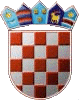 REPUBLIKA HRVATSKAKRAPINSKO-ZAGORSKA ŽUPANIJAOPĆINA STUBIČKE TOPLICENAČELNIK